Name______________________ Week of September 5thREADING LOG5-Lefebvre/Huckabee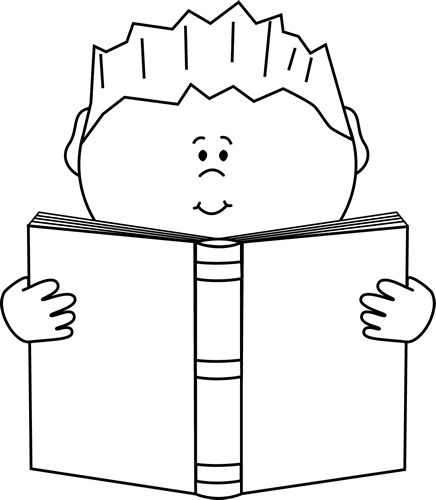 PAGES READENTRY ASSIGNMENT FOR THIS WEEK: (5-8 sentences)Describe a conflict (problem) in the story so far. ______________________________________________________________________________________________________________________________________________________________________________________________________________________________________________________________________________________________________________________________________________________________________________________________________________________________MONDAYTUESDAYWEDNESDAYTHURSDAY